IGEL – Innsbrucker Germanistische Elektronische Lektüren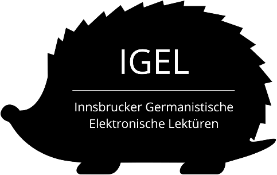 	https://www.uibk.ac.at/germanistik/igel/Peer ReviewReviewer:in [Titel Vorname Nachname]Gutachten für die Arbeit [Titel der Arbeit]Fachbereich [Linguistik, Mediävistik, Neuere Deutsche Literatur, Medien] Format [Proseminararbeit/Seminararbeit/Bachelorarbeit]Studienfortschritt von Verfasser:in [im Bachelor Germanistik/Master Germanistik/Bachelor Lehramt/Master Lehramt/Master Medien] beurteilungDie folgenden Raster stammen aus dem Dokument „Kriterien für (SE-)/Bachelorarbeiten PHILKULT“ und wurden der IGEL-Redaktion freundlicherweise vom Institut zur Verfügung gestellt.  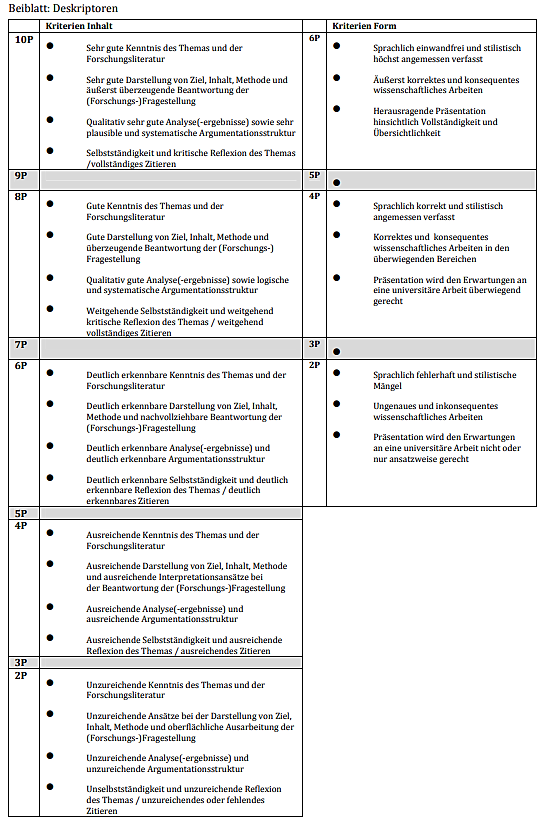 Gutachter:IN-EntscheidungSoll die begutachtete Arbeit im IGEL-Blog, der die besten studentischen Arbeiten des Instituts präsentiert, veröffentlicht werden? Ja.Die begutachtete Arbeit ist gemessen am Studienfortschritt von Verfasser:in und eingereichten Format überdurchschnittlich bzw. geeignet für eine Veröffentlichung. Sie hat  (55 bis 58 Punkte) erreicht und kann nach einem Lektorat von der IGEL-Redaktion publiziert werden. Nein.Die begutachtete Arbeit wird abgelehnt. Sie hat  (weniger als 55 Punkte) erreicht. 	 Ausnahmefall	Die begutachtete Arbeit hat zwar weniger als 55 Punkte erreicht, besticht aber aufgrund ihrer Thematik, Methodik oder jeglicher anderer Innovativität und Besonderheit, daher sollte die Arbeit nach einer tiefergeh-enden Überarbeitung veröffentlicht werden. 	
Achtung: Bitte entscheiden Sie sich lediglich für den Ausnahmefall, wenn Sie einer weiteren Begutachtung nach der Überarbeitung zustimmen. Die Arbeit schafft es außerdem nur in die Lektoratsphase, sofern das zweite Gutachten ebenfalls den „Ausnahmefall“ oder ein eindeutiges „Ja“ empfiehlt. 	
Anmerkungsfeld für Autor:innen (optional)Hinweis: Die Autor:innen erhalten die Ergebnisse der Punktetabelle sowie die hier im Feld notierten Anmerkungen. Anmerkungsfeld für Redaktion (optional)Punkte10P9P8P7P6P5P4P3P2PKriterien InhaltKriterien InhaltKriterien InhaltKriterien InhaltKriterien InhaltKriterien InhaltKriterien InhaltKriterien InhaltKriterien InhaltKriterien InhaltKenntnis des Themas und der relevanten ForschungsliteraturDarlegung von Ziel, Inhalt, Methode und (Forschungs-)FragestellungKlarheit und Tiefe der Analyse/AuswertungSelbstständige Bearbeitung (vollständiges Zitieren/kein Plagiieren) und kritische Reflexion des Themas6P5P4P3P2PKriterien FormKriterien FormKriterien FormKriterien FormKriterien FormKriterien FormKriterien FormKriterien FormKriterien FormKriterien FormSprachliche Korrektheit und stilistische AngemessenheitGenaues wissenschaftliches Arbeiten (korrekte und konsequente Zitierweise, Fußnoten, Bibliografie)Präsentation der Arbeit (Layout, Bestandteile der Arbeit wie Inhaltsverzeichnis, Anhänge, Glossare, Abbildungen etc.)